Opening Procedures [2:10]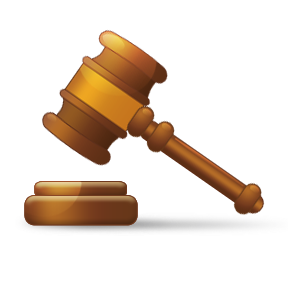 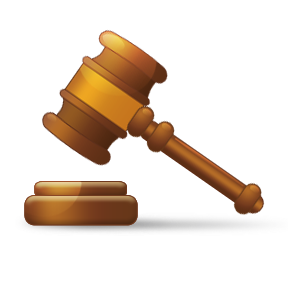 Deep Dive Discussion  [~2:25-3:50]  Key Question- Why/What does the ASenate need to know/do?Final Announcements and Adjournment [~3:50-4:00]Exec Officers2018-2019Kate Williams Browne
PresidentJesse RaskinVice PresidentJing FolsomSecretaryMustafa PopalTreasurer[non-voting]Leigh Anne ShawPast PresidentNon-voting membersCommittee ChairsJessica HurlessCurriculum AbsentNathan Jones
Educational Policy ChairAbsentRika Yonemura-Fabian Professional Personnel ChairEx-Officio RepresentativesSherrie Prasad/Michelle HaggarClassified Senate 
AbsentBianca Rowden-QuinceAFT RepAbsentMichelle Chee
ASSC Rep Courtney MoggGuidedPathways/DesignTeam LiaisonBianca Rowden-Quince OER Liaison AbsentRepresentativesDivisionsBianca Rowden-QuinceASLTAbsentDick Claire/Dan Ming
BEPPCourtney Mogg/RichardTorresCounseling
Jarrod Feiner/Erinn Struss 
Language Arts
AmberSteele
KADBridget Fischer/Lisa Cresson[F] John Ulloa[S]             
                   SSCAJing Folsom/Carla GrandySMTGroupsRonda WimmerCTE LiaisonBarbara Corzonkoff/Lisa CressonAdjunct SenatorsItemPresenterTimeDetailsAction/ Info/ProcedureCall to orderPresident1ProcedureRoll/IntroductionsSecretary1Quorum is 7/13 voting members: 1 vote/each GC member, 1 vote/each Division and each Group ProcedureConsent agendaPresident8BEPP Division Faculty Tenure Committee membership J. Johnson [AUTO], C. Richardson [COSM], L. Whitten [ACTG], K. Williams Browne [EDU/CD], H. Zhang [ACTG]SSCA Division Faculty Tenure Committee membershipJennifer Merrill (Psychology), Steve Aurilio (Administration of Justice), and Arthur Takayama (Art/Photography).Dean Screening Committee revisionsDean: Business, Education, & Professional Programs     Ruben Parra (Auto-Faculty)     Soledad McCarthy (Business-Faculty)     Kate Williams Browne (Education/Child Dvpt-Faculty)     Angelica Gorostiza (Staff, BEPP)     Jim Houpis (Admin) –Luis Escobar (Admin}     Wissem Bennani (Admin)     Ray Hernandez (Dean SMT, Chair)Dean: Language Arts     Robert Williams (LA-Fac)      Lucia Lachmayr (Eng-LA Faculty)     Luciana Castro (World Lang.-LA Faculty)    Jessica Hurless (Comm-LA Faculty)     Kenyya Ruiz (Staff)     Gabriela Nocito (Admin)     Joe Morello (Admin)     Danni Redding-Lapuz (Dean LA, Chair)CB 21 ESL Workgroup (ASCCC group, tasked with amending CB21 and MIS codes related to transfer-level English and Math)    Appt: Leigh Anne Shaw, ESOL Faculty, Skyline CollegeAction/MaterialsAdoption of today’s agendaPresident1M:  /S: Changes to the Agenda Motion: Struss / Second: MingPassed with 0 “no” votes and 0 abstentionsConsent Agenda: forwarded without discussionAction/MaterialsAdoption of previous mtg. minutes Secretary 1M:  /S: Minutes: Edit to correct the title for Dean Redding-Lapuz Motion: Amber / Second: PopalAction/Materials Timekeeper-----1CressonPublic CommentPublic2Public Comments: Can the Senate make a request for an adjuncts shared working space in the rooms being vacated because CTTL is moving to Bldg. 5.   AS will inquire about availability and process. InformationTOTAL15ItemPresenterTimeDetailsAction/ Info/DiscussionAnnouncementsBrowneYonemura-Fabian2ASCC/BOG Hayward Award winner: Ivan Silva, Counseling [part-time faculty category] InfoD3: Student-Ready Faculty & next stepsRaskin 10Survey Results, Definition vote, Resolution draft task groupJesse: Here are the results of the survey on the draft definition of “Student Ready”.  To date, we’ve received 67 responses in total, from faculty in ASLT, BEPP, Counseling, Creative Arts / Social Sciences, KAD, Language Arts, and SMT.  Of the respondents, about 60% are fulltime and about 40% are part-time faculty. More than 82% of our colleagues who responded are in favor of the definition we proposed, about 6% favored the definition we proposed with a modification, about 12% were against.  In addition, we received numerous qualitative comments which will be useful if we draft a resolution.  If you have questions or concerns about these results, please let me know.Michelle Chee: ASSC preliminary discussions but no consensus from students. More discussion needed.  Motion to form a task group on drafting a resolution on student ready. Interested parties should contact Jesse within the week. Motion: Raskin / Second: PopalPassed with 0 “no” votes and 0 abstentionsDiscussion/ Action D3: Enrollment Yonemura-Fabian30Follow-up from Info item at 2/7 meeting. Discussion for insights, concerns, and next steps.Rika and Kate had meeting with VPI before AS meeting today.Administration: pressure to maintain the target FTES/FTEF ratio to ensure efficiencyAS/Faculty: Impact on studentsImpact on sequence completionDepartment Division specific policyCreate more leeway in the policy Timing of class cancellationLack of communication (with sutdents and faculty)Equity concernsAS requested data from VPI about class cancellation. And VPI agreed to provide the class cancellation information. Things AS is asking from the administration.The guideline for cutting courses, including what are the criteria to cut a class, when to cut the class, how to follow through with students?Class cancellation history for the last 5 yearsCRNs of all cancelled classes, how many students was enrolled in those classes?The dates that classes were cancelled (to see the impact on the students and faculty)The follow up on the students whose class was cancelled, did they find substitute classes, did they come back to skyline College, did the go through the program eventually? Comments and suggestions:Ronda: when low enrollment happened, all party involved should support to increase the enrollment, including administration, faculty, staff.Find information from other schools to see if they have done similar work.VPI should lead a discussion about class cancellation policy with Deans. DiscussionD3 Skyline NOWPopal25What we know of  “Skyline Nights, Online, & Weekend” for working adults, Information from proposed Programs, challenges, next steps Skyline Now: A program focus on supporting working adults (age 29 or older, right now 16.7% of our students are 29 or older) through college. It is an accelerated cohort program, 6-8 weeks. NOW stands for Night, Online and Weekends.Identified Programs: computer science, psychology, business and communication (most popular programs).Discussed with other faculty around campus, feedback such as:Idea and concept of NOW is neutral or ok, but question or concern raised: who is going to execute, who teaches weekends? PT or FT? How to calculate the assignments?More concerns: Timing, rolling too fast and it is difficult to cohort a group of students in 6-8 weeks course, especially they are working during the daytimeSupport needs: PD support for work adults, compressed teaching schedule, Online ≠ F2FAre there any student services available during nights, online and /or weekends?More AS Questions and Comments:-AS wasn’t informed before forming Skyline NOW-end point for skyline NOW students: Certificate or degree?Answer: mostly for transfer purpose-enrollment #? 20 or more??-funding sources to support this program?-budget to identify key personnel to be in charge-who are the students and what their needs? What are the recruitment strategies?-It is not easy to compress 18 weeks curriculum to 6-8 weeks. Who is going to compress the curriculum?- Retention rate, complete rate?-Core class and GEs are different to teachInfo/ Discussion D3: Skyline College President Plan GalatoloBaileyBrowne20SMCCD Chancellor Ron Galatolo and Chief of Staff Mitch Bailey will discuss plans for interim appointment of College President. Postponed as Chancellor award in So Cal; rescheduled to 3/7 meeting.DiscussionDean Screening Committee ASLTJoe Morello5Proposed Committee membership: Faculty: Bianca Rowden-Quince, Jesse Raskin, Pia S. WalawalkarStaff: Karen DimalantaAdministrators:Gabriela Nocito, Lasana HotepDiscussion: ASLT oversee the Learning Center, should a GEs faculty be in the committee?Should tenure -track faculty be on the screening committee?Dick suggest we should have policy to have only tenured faculty on the committee.Motion to approve this committee:M: John; S: AmberMotion fails; faculty appointments not approved.This committee is not approved; 2/3 faculty are not tenured and 1 has their supervisor as administrator; no Learning Center or S-Instruction expertise.Discussion/ ActionTOTAL90ItemPresenterTimeDetailsAction/ InfoAdjournment Next Meeting Th 3/7/19RUB [Reports, Updates, Business] – Skyline NOW, Equity, State Plenary, Elections, QFE, Year-End Awards & AS Scholarship Browne5M:  Mustafa / S: JesseMinutes submitted by: Jing FolsomActionTOTAL110